TC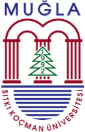 MUĞLA SITKI KOÇMAN ÜNİVERSİTESİBilimsel Araştırma Projeleri Koordinasyon BirimiSatın Alma ve Tahakkuk Birimi Hassas Görev Tespit Formu